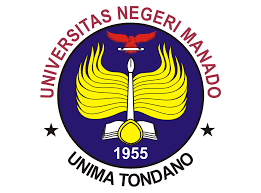 Module Description/Course SyllabiEnglish Education Study ProgrammeFaculty of  Languages and ArtsUniversitas Negeri ManadoCourse number and nameCourse number and nameMB42335560 SKRIPSI MB42335560 SKRIPSI Credits and contact hours/Number of ECTS credits allocatedCredits and contact hours/Number of ECTS credits allocated66Instructor’s and course coordinatorInstructor’s and course coordinatorText book, title, outhor, and yearText book, title, outhor, and yearOther supplemental materialsOther supplemental materialsSpecific course informationSpecific course informationBrief description of the content of the course (catalog description)Brief description of the content of the course (catalog description)Prerequisiters Prerequisiters Indicate whether a required, elective, or selected elective course in the programIndicate whether a required, elective, or selected elective course in the programLevel of course unit (according to EQF: first cycle Bachelor, second cycle Master)Level of course unit (according to EQF: first cycle Bachelor, second cycle Master)first cycle Bachelor first cycle Bachelor Year of study when the course unit is delivered (if applicable)Year of study when the course unit is delivered (if applicable)Eighth Eighth Semester/trimester when the course unit is deliveredSemester/trimester when the course unit is deliveredEighthEighthMode of delivery (face-to-face, distance learning)Mode of delivery (face-to-face, distance learning)Specific outcomes of instruction, ex. The student will be able to explain the significance of current research about a particular topic.Specific outcomes of instruction, ex. The student will be able to explain the significance of current research about a particular topic.CPMKCPMKExplicitly indicate which of the student outcomesExplicitly indicate which of the student outcomesCPL (PI)CPL (PI)Brief list of topics to be coveredBrief list of topics to be coveredRecommended or required reading and other learning resources/toolsRecommended or required reading and other learning resources/toolsPlanned learning activities and teaching methodsPlanned learning activities and teaching methodsSmall group discussion, PjBL, Case based MethodSmall group discussion, PjBL, Case based MethodLanguage of instructionLanguage of instructionEnglishEnglishAssessment methods and criteriaAssessment methods and criteriaPerformance Assessment:1.	Participation and activities in the learning process (attendance, lectures and practices) 30%2.	Completion of tasks 30%3.	Mid Term 20%4.	Final Term 20%Performance Assessment:1.	Participation and activities in the learning process (attendance, lectures and practices) 30%2.	Completion of tasks 30%3.	Mid Term 20%4.	Final Term 20%